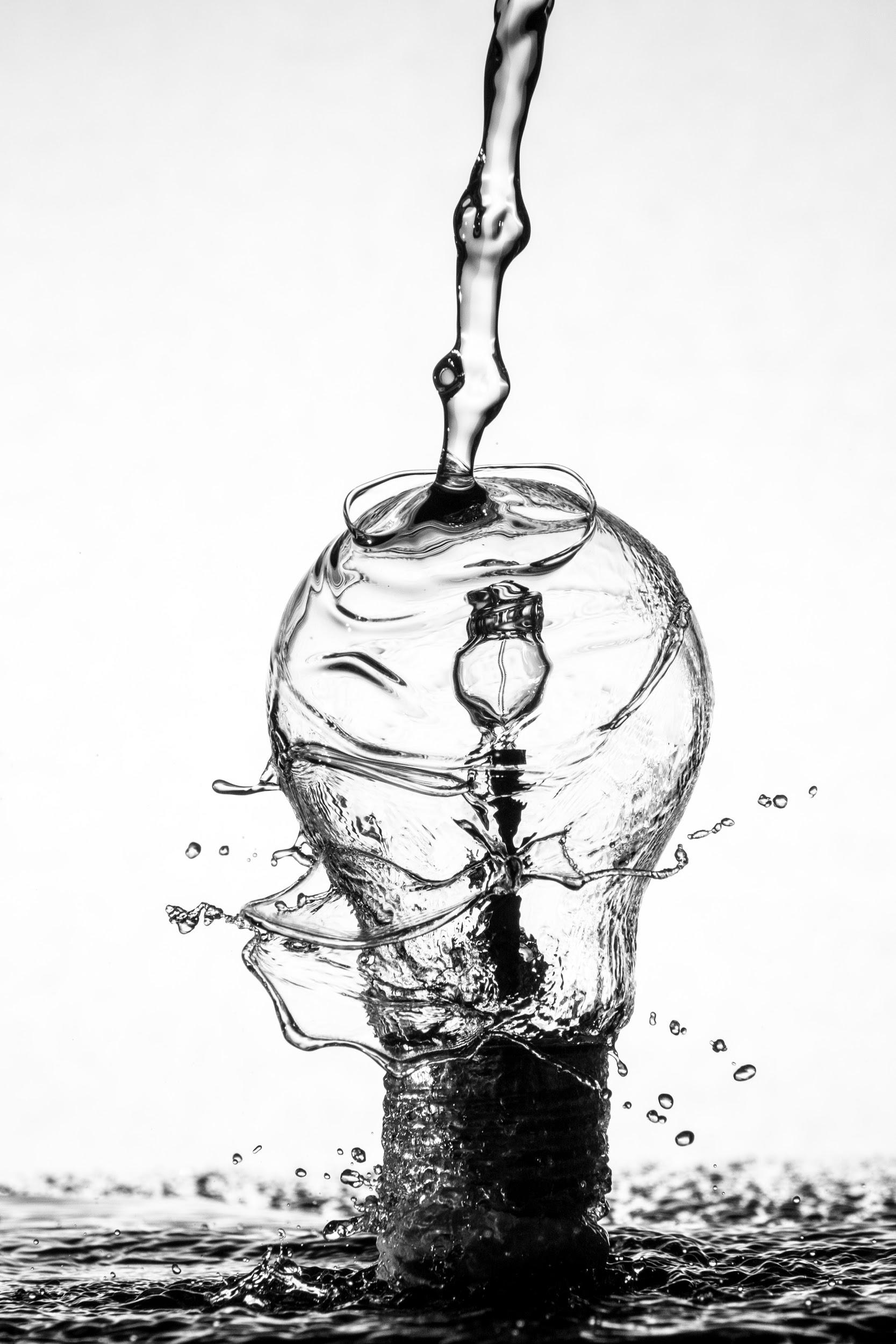 Genius Hour Flipgrid video (max time - 2:30 mins)Tell us about your projectWhat will you learn?What will you make?How will you do this? (what steps will you take?) What will be a successful project to you?If you received feedback, what are 1 or 2 changes you will make to your project based on that feedback?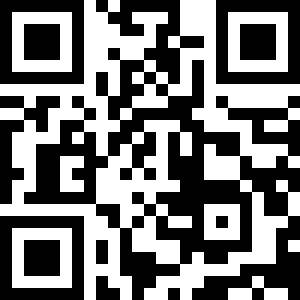 Enter the following code to enter the grade 6 flipgridFlipgrid code: 42054c77